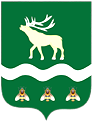 Российская Федерация Приморский крайДУМА ЯКОВЛЕВСКОГО МУНИЦИПАЛЬНОГО ОКРУГАПРИМОРСКОГО КРАЯРЕШЕНИЕ28 ноября 2023 года                    с. Яковлевка                                 № 169 - НПАО  Положении о добровольных пожертвованиях в Яковлевском муниципальном округеВ соответствии с Федеральным законом от 06.10.2003 № 131-ФЗ «Об общих принципах организации местного самоуправления в Российской Федерации», Законом Приморского края от 05.12.2022 № 247-КЗ «О Яковлевском муниципальном округе Приморского края», Уставом Яковлевского муниципального округа, в связи с созданием Яковлевского муниципального округа и необходимостью формирования нормативной правовой базы Яковлевского муниципального округа Дума Яковлевского муниципального округаРЕШИЛА:1. Утвердить Положение о добровольных пожертвованиях в Яковлевском муниципальном округе (прилагается).2. Признать утратившими силу решение Думы Яковлевского муниципального района от 27.05.2014 № 121-НПА «О Положении о добровольных пожертвованиях в Яковлевском муниципальном районе».3. Настоящее решение вступает в силу после его официального опубликования и распространяется на правоотношения, возникающие с 1 января 2024 года.Председатель Думы Яковлевского муниципального округа                                                                 Е.А. ЖивотягинГлава Яковлевского муниципального округа                                                                   А.А. Коренчук  Приложение УТВЕРЖДЕНОрешением Думы Яковлевского
муниципального округа от  28 ноября 2023 года  № 169 - НПА                                                                                                            Положениео добровольных пожертвованиях в Яковлевском муниципальном округе1. Общие положения1.1. Положение о добровольных пожертвованиях в Яковлевском муниципальном округе (далее - Положение) разработано в соответствии со статьей 582 Гражданского кодекса Российской Федерации, пунктом 4 статьи 41 Бюджетного кодекса Российской Федерации, Федеральным законом от 11.08.1995 № 135-ФЗ «О благотворительной деятельности и добровольчестве (волонтерстве)», статьей 26 Федерального закона от 12.01.1996 № 7-ФЗ «О некоммерческих организациях», Уставом Яковлевского муниципального округа, статьей 7 Положения о бюджетном устройстве, бюджетном процессе и межбюджетных отношениях в Яковлевском муниципальном округе, утвержденного решением Думы Яковлевского муниципального округа от 31 октября 2023 года № 143-НПА, и устанавливает порядок привлечения и использования добровольных пожертвований физических и юридических лиц в Яковлевском муниципальном округе.1.2. В настоящем Положении используются следующие основные понятия:1) добровольное пожертвование - это дарение вещи, иного имущества или права в общеполезных целях;2) жертвователи - физические лица, в том числе индивидуальные предприниматели, и юридические лица, независимо от организационно-правовой формы, в том числе политические партии, некоммерческие организации, осуществляющие добровольные пожертвования по собственной инициативе на добровольной основе. Размер (объем) добровольных пожертвований не ограничен.1.3. Жертвователи вправе определять цели и назначения добровольных пожертвований в пределах использования и расходования их на решение вопросов местного значения муниципального округа, установленных Федеральным законом от 06.10.2003 № 131-ФЗ «Об общих принципах организации местного самоуправления в Российской Федерации», иными федеральными законами.1.4. На принятие добровольного пожертвования не требуется чьего-либо разрешения или согласия.2. Порядок привлечения и использованиядобровольных пожертвований2.1. Глава Яковлевского муниципального округа, руководители функциональных отделов, структурных подразделений Администрации Яковлевского муниципального округа (далее – Администрация округа), являющихся самостоятельными юридическими лицами, вправе выступать с предложениями об оказании добровольных пожертвований, которые могут быть оформлены в виде обращения через средства массовой информации, персональных писем к руководителям организаций независимо от организационно-правовых форм собственности, индивидуальным предпринимателям, физическим лицам.В предложении оказать добровольные пожертвования должны быть определены основные направления расходования привлекаемых денежных средств и цели использования имущества (прав).Физические и юридические лица вправе самостоятельно обращаться в органы местного самоуправления округа с предложениями о передаче добровольных пожертвований.Если жертвователем не определено, на какие цели и нужды направляются добровольные пожертвования, то решение о направлении (цели использования) принимается Администрацией округа.2.2. Договор добровольного пожертвования заключается в письменной форме в соответствии с требованиями, установленными Гражданским кодексом Российской Федерации по форме, установленной приложением к настоящему Положению.2.3. Имущественное добровольное пожертвование оформляется актом приема-передачи, который является неотъемлемой частью договора пожертвования, и в случае, установленном действующим законодательством, подлежит государственной регистрации.Жертвователь несет расходы по уплате государственной пошлины за государственную регистрацию договора добровольного пожертвования объекта(ов) недвижимого имущества, перехода права собственности на объект(ы) недвижимого имущества, ограничений (обременении) прав на объект(ы) недвижимого имущества, за внесение изменений в Единый государственный реестр прав на недвижимое имущество и сделок с ним.Принимаемое от жертвователя имущество является собственностью Яковлевского муниципального округа и учитывается в реестре имущества, находящегося в муниципальной собственности Яковлевского муниципального округа. Стоимость передаваемого имущества или имущественных прав определяется либо жертвователем, либо сторонами договора, либо независимым оценщиком.2.4. От имени Яковлевского муниципального округа стороной договора добровольного пожертвования (одаряемым) выступает Администрация округа в лице главы Яковлевского муниципального округа, возглавляющего Администрацию округа, либо уполномоченного им лица.2.5. Добровольные пожертвования в виде денежных средств являются собственными доходами бюджета Яковлевского муниципального округа и относятся к безвозмездным поступлениям от физических и юридических лиц.2.6. Перечисление жертвователем денежных средств осуществляется только безналичным путем через кредитные организации.Пожертвованные денежные средства принимаются путем зачисления их на единый счет бюджета Яковлевского муниципального округа, открытый в территориальном органе Управления Федерального казначейства по Приморскому краю для учета доходов, распределенных между бюджетами.Поступившие в бюджет Яковлевского муниципального округа добровольные пожертвования перечисляются:казенным учреждениям - согласно бюджетным сметам путем доведения объемов финансирования до получателя в соответствии со сводной бюджетной росписью на текущий финансовый год в пределах лимитов бюджетных обязательств;бюджетным учреждениям - в виде субсидии на иные цели.2.7. Добровольные пожертвования в форме денежных средств расходуются строго в соответствии с целевым назначением, указанным жертвователем, не противоречащим расходным обязательствам Яковлевского муниципального округа, утвержденным решением Думы Яковлевского муниципального округа (далее – Дума округа) о бюджете Яковлевского муниципального округа.В случае, если жертвователем указано назначение (цель) расходования добровольных пожертвований в форме денежных средств, которое не предусмотрено в расходах бюджета Яковлевского муниципального округа на текущий финансовый год, но является расходным обязательством Яковлевского муниципального округа, Администрация округа готовит проект решения Думы округа о внесении изменений в решение Думы округа о бюджете Яковлевского муниципального округа. 2.8. В случае, если цель добровольных пожертвований в форме денежных средств не определена, они направляются на финансовое обеспечение мероприятий и программ, имеющих социальную значимость для Яковлевского муниципального округа, в соответствии с решением Думы округа о бюджете Яковлевского муниципального округа.2.9. Добровольные пожертвования в форме имущества используются строго в соответствии с целевым назначением, указанным жертвователем, не противоречащим гражданскому законодательству, целевому назначению имущества и требованиям статьи 50 Федерального закона от 06.10.2003 № 131-ФЗ «Об общих принципах организации местного самоуправления в Российской Федерации».2.10. В случае, если цель добровольных пожертвований в форме имущества не определена, указанное имущество используется в соответствии с гражданским законодательством и целевым назначением имущества, соответствующим требованиям статьи 50 Федерального закона от 06.10.2003 № 131-ФЗ «Об общих принципах организации местного самоуправления в Российской Федерации»,  либо подлежит отчуждению.3. Учет и отчетность добровольных пожертвований3.1. Уполномоченный главный распорядитель бюджетных средств Яковлевского муниципального округа обязан вести обособленный учет всех операций по использованию добровольных пожертвований в соответствии с законодательством Российской Федерации.3.2. Уполномоченный главный распорядитель бюджетных средств Яковлевского муниципального округа обязан направлять отчет о целевом расходовании добровольных пожертвований его жертвователям.Сведения о поступлении и расходовании добровольных пожертвований в форме денежных средств включаются в ежемесячные, ежеквартальные, полугодовой и годовой отчеты об исполнении бюджета Яковлевского муниципального округа.4. Ответственность4.1. Не допускается использование добровольных пожертвований на цели:не соответствующие уставной деятельности органов местного самоуправления Яковлевского муниципального округа, муниципальных казенных и бюджетных учреждений Яковлевского муниципального округа;не соответствующие расходным обязательствам Яковлевского муниципального округа, утвержденным решением Думы округа о бюджете Яковлевского муниципального округа;противоречащие целевому назначению, указанному в договоре добровольного пожертвования;противоречащие назначению имущества (при отсутствии условия жертвователя об использовании этого имущества по определенному назначению);не соответствующие требованиям статьи 50 Федерального закона от 06.10.2003 № 131-ФЗ «Об общих принципах организации местного самоуправления в Российской Федерации».4.2. Ответственность органов местного самоуправления, главных распорядителей бюджетных средств Яковлевского муниципального округа, муниципальных казенных и бюджетных учреждений Яковлевского муниципального округа  перед жертвователями наступает в порядке, предусмотренном законодательством Российской Федерации.5. Контроль за использованием добровольных пожертвований5.1. Контрольные органы Яковлевского муниципального округа и жертвователи вправе осуществлять контроль за использованием пожертвованного имущества и расходованием добровольных пожертвований, поступивших в бюджет Яковлевского муниципального округа.Приложениек Положениюо добровольныхпожертвованияхв Яковлевскоммуниципальном округеДОГОВОР № ___ДОБРОВОЛЬНОГО ПОЖЕРТВОВАНИЯ__________________                                                                "___" _________ 20__ г.           (населенный пункт)_____________________________________________________________________________, (наименование юридического лица, Ф.И.О. индивидуального предпринимателя, Ф.И.О. физического лица)именуемый в дальнейшем Жертвователь, в лице ____________________________________            (Ф.И.О. лица, действующего от имени и в интересах Жертвователя) _____________________________________________________________________________,действующий на основании _____________________________________________________, (Устава, учредительного договора, положения, доверенности)с  одной  стороны,  и  Администрация  Яковлевского  муниципального  округа, именуемая в дальнейшем Одаряемый, в лице ________________________________________________ (должность и Ф.И.О. должностного _____________________________________________________________________________,лица, действующего от имени Администрации Яковлевского муниципального округа) действующего на основании _____________________________________________________ (Устава Яковлевского муниципального округа и (или) _____________________________________________________________________________,муниципального правового акта Администрации Яковлевского муниципального округа)с другой стороны, вместе именуемые Стороны, заключили настоящий договор  о нижеследующем:1. ПРЕДМЕТ ДОГОВОРА1.1. Жертвователь   по  настоящему  договору  передает в  собственность Одаряемому принадлежащие ему ___________________________________________________________,                                (указать на каком основании, то есть юридический титул)что подтверждается ____________________________________________________________ (указать документ, подтверждающий принадлежность имущества или права Жертвователю)следующее:_____________________________________________________________________________(дается название вещи или права в соответствии со статьей 128 Гражданского кодекса Российской Федерации, а если вещь не одна - перечисление, указываются индивидуализирующие признаки вещей)_____________________________________________________________________________стоимостью ___________________________________________________________________(стоимость определяется Сторонами, или самим Жертвователем, либо с участием эксперта)    1.2. Одаряемый пожертвование принимает с благодарностью.    Об акте пожертвования Одаряемый направляет информацию для опубликования в районной газете «Сельский труженик» и размещает ее на  официальном  сайте Яковлевского муниципального округа в сети «Интернет».1.3. Пожертвование  обусловлено  Жертвователем  обязанностью Одаряемого использовать передаваемое ему __________________________________________________ (указывается название вещи или права)по определенному целевому назначению, в общеполезных целях.    Жертвователь   ставит   условие,  а   Одаряемый   принимает   на   себя обязательство обеспечить его путем использования пожертвования по следующему целевому назначению: _____________________________________________________________ (указывается целевое назначение)_____________________________________________________________________________     2. ПРАВА И ОБЯЗАННОСТИ СТОРОН2.1. Права Жертвователя:2.1.1. Контролировать целевое использование пожертвования, переданного в рамках настоящего договора.2.1.2. Требовать расторжения настоящего договора в случаях использования Одаряемым пожертвования на цели, не предусмотренные настоящим договором, путем направления в адрес Одаряемого письменного уведомления. Письменное уведомление направляется не позднее чем за 30 (тридцать) дней до предполагаемой даты расторжения настоящего договора.2.1.3. Запрашивать у Одаряемого любую информацию, касающуюся целевого использования пожертвования, оказанного в рамках настоящего договора.2.2. Обязанности Жертвователя:2.2.1. В течение 5 (пяти) рабочих дней с момента заключения настоящего договора осуществить пожертвование Одаряемому.2.3. Права Одаряемого:2.3.1. Принять от Жертвователя пожертвование.2.3.2. В любое время до передачи ему пожертвования от него отказаться. Отказ Одаряемого от принятия пожертвования должен быть совершен в письменной форме. В этом случае договор пожертвования считается расторгнутым с момента получения Жертвователем отказа.2.4. Обязанности Одаряемого:2.4.1. Использовать пожертвование исключительно для реализации целей, указанных в настоящем договоре, в соответствии с законодательством Российской Федерации и целевым назначением пожертвования.Если использование пожертвования в соответствии с целями, указанными в настоящем договоре, становится вследствие изменившихся обстоятельств невозможным, оно может быть использовано по другому целевому назначению либо в других условиях лишь с письменного согласия Жертвователя.3. ПОРЯДОК ОСУЩЕСТВЛЕНИЯ ПОЖЕРТВОВАНИЯ3.1. Пожертвование осуществляется путем ______________________________________ (перечисления денежных средств_____________________________________________________________________________Жертвователем на расчетный счет Одаряемого, указанный в настоящем_____________________________________________________________________________договоре - если пожертвованием являются денежные средства; передачи_____________________________________________________________________________пожертвования по акту приема-передачи - если пожертвованием_____________________________________________________________________________ являются имущество)3.2. Жертвователь осуществляет пожертвование в течение 5 (пяти) рабочих дней с момента заключения настоящего договора.4. КОНФИДЕНЦИАЛЬНОСТЬ4.1. Условия настоящего договора и дополнительных соглашений к нему конфиденциальны и не подлежат разглашению.5. РАЗРЕШЕНИЕ СПОРОВ5.1. Все споры и разногласия, которые могут возникнуть между Сторонами по вопросам, не нашедшим своего разрешения в тексте настоящего договора, будут разрешаться путем переговоров на основе законодательства Российской Федерации.5.2. В случае невозможности разрешения разногласий путем переговоров или, если в результате переговоров Сторонами не достигнуто соглашение, Стороны (Сторона) обращается в суд.6. ФОРС-МАЖОР6.1. Обстоятельства форс-мажорного характера (непредвиденные обстоятельства непреодолимой силы), за которые Стороны не являются ответственными (стихийные бедствия, забастовки, войны, принятие государственными органами законов и подзаконных актов, препятствующих исполнению настоящего договора, и другое), освобождают Сторону, не выполнившую своих обязательств в связи с наступлением указанных обстоятельств, от ответственности за такое невыполнение на срок действия этих обстоятельств.Если эти обстоятельства будут длиться более месяца, каждая из сторон будет иметь право отказаться от исполнения обязательств по настоящему договору. Факт наступления для одной из Сторон указанных обстоятельств должен быть подтвержден документами уполномоченных органов.7. СРОК ДЕЙСТВИЯ, ПРЕКРАЩЕНИЕ ДОГОВОРАИ ПРОЧИЕ УСЛОВИЯ7.1. Настоящий договор заключен сроком с даты подписания настоящего договора и действует до полного исполнения Сторонами своих обязательств, предусмотренных настоящим договором.8. ОСОБЫЕ УСЛОВИЯ ДОГОВОРА    8.1. Одаряемый  обязуется  вести  обособленный  учет  всех операций  по использованию пожертвованного ________________________________________________(указывается название вещи или права)в соответствии с законодательством Российской Федерации.    8.2. Изменение назначения использования пожертвованного ____________________________________________________________________________________________________ (указывается название вещи или права)допускается,  если  обстоятельства изменились таким образом, что становится невозможным  использовать  его  по первоначальному целевому  назначению,  и Жертвователь соглашается на использование пожертвованного ____________________________________________________________________________________________________ (указывается название вещи или права)по другому назначению либо в других условиях.    8.3. Если  вопрос изменения  назначения  целевого использования пожертвования   возникает   после  смерти  Жертвователя  (ликвидации юридического  лица  (индивидуального предпринимателя) - Жертвователя), оно может быть использовано по другому назначению по решению суда.    8.4. Пожертвование может быть отменено по иску Жертвователя, наследника или   иного   правопреемника   в   случае   использования   пожертвованного _____________________________________________________________________________ (указывается название вещи или права)не в соответствии с определенным Жертвователем целевым назначением.8.5. Расходы, возникшие в связи с заключением настоящего договора, в том числе расходы по уплате государственной пошлины за государственную регистрацию договора добровольного пожертвования объекта(ов) недвижимого имущества, перехода права собственности на объект(ы) недвижимого имущества, ограничений (обременений) прав на объект(ы) недвижимого имущества, за внесение изменений в Единый государственный реестр прав на недвижимое имущество и сделок с ним, оплачиваются Жертвователем.8.6. Все изменения и дополнения к настоящему договору считаются действительными и являются его неотъемлемой частью, если они совершены в письменной форме, содержат прямую ссылку на настоящий договор и подписаны надлежаще уполномоченными на то представителями Сторон.8.7. При изменении места нахождения, банковских реквизитов, возникновении обстоятельств, существенно влияющих на возможности выполнения условий настоящего договора, а также в случае реорганизации одной из Сторон настоящего договора, она обязана незамедлительно уведомить о таких изменениях и обстоятельствах другую Сторону.8.8. Любое обращение или уведомление, которое одна из Сторон направляет другой в рамках исполнения настоящего договора, должно быть направлено в письменной форме почтой или факсимильной связью с последующим направлением оригинала такого обращения.8.9. Настоящий договор заключен в двух подлинных экземплярах, имеющих одинаковую юридическую силу, по одному для каждой из Сторон.8.10. По всем вопросам, не отраженным в условиях настоящего договора, Стороны руководствуются законодательством Российской Федерации.9. АДРЕСА И ПОДПИСИ СТОРОНЖертвователь                                                                    Одаряемый_____________ ___________________                           ____________ ___________________  (подпись)               (Ф.И.О.)                                             (подпись)           (Ф.И.О.)М.П.                                                                                    М.П.